Week 11-  Monday 1st June 2020Year 3 & 46 Times Table 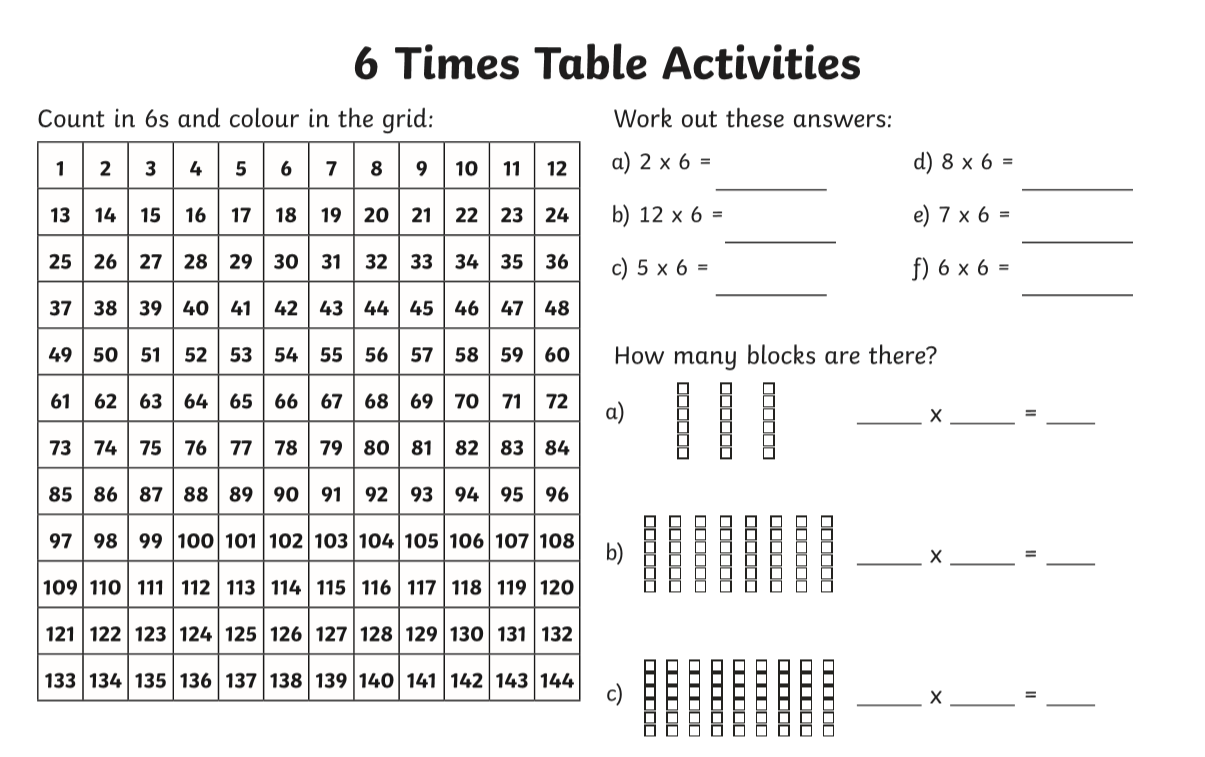 Year 3 – Challenge 66 divide by 6  = 42 divide by 6  =30 divide by 6 =36 divide by 6 = Now learn and answer the 12 times table questions!Year 4 Year 4 Challenge 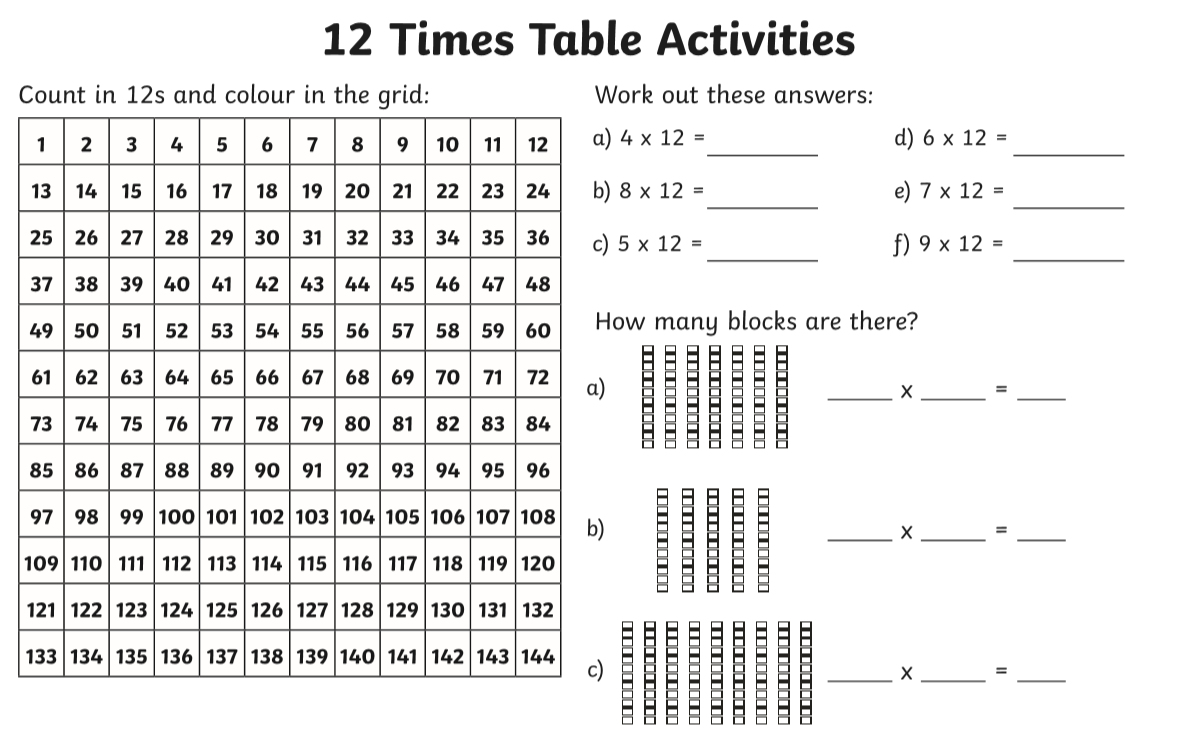 96 divide by 12 = 36 divide by 12 = 84 divide by 12 = 60 divide by 12= 72 divide by 12 = 